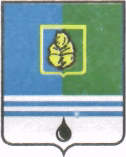 ПОСТАНОВЛЕНИЕАДМИНИСТРАЦИИ  ГОРОДА  КОГАЛЫМАХанты-Мансийского автономного округа - ЮгрыОт «23»    декабря  2014 г.                                         №3389О создании Общественного советапо вопросам молодёжной политики при Администрации города Когалыма В соответствии с Федеральным законом от 06.10.2003 №131-ФЗ               «Об общих принципах организации местного самоуправления в Российской Федерации», пунктом «к» Указа Президента Российской Федерации от 07.05.2012 №597 «О мероприятиях по реализации государственной социальной политики», постановлением Правительства Ханты-Мансийского автономного округа – Югры от 18.07.2014 №263-п «О формировании системы независимой оценки качества работы организаций, оказывающих социальные услуги в Ханты-Мансийском автономном округе – Югре», на основании решения Думы города Когалыма от 18.03.2014 №403-ГД «О реорганизации муниципального казённого учреждения Управление культуры, спорта и молодёжной политики Администрации города Когалыма»:Создать Общественный совет по вопросам молодёжной политики при Администрации города Когалыма (далее – Общественный совет).Утвердить:Положение об Общественном совете согласно приложению 1 к настоящему постановлению.Состав Общественного совета согласно приложению 2 к настоящему постановлению.  Постановление Администрации города Когалыма от 13.09.2013 №2690 «Об утверждении положения об Общественном совете по вопросам молодёжной политики при Управлении культуры, спорта и молодёжной политики Администрации города Когалыма»  признать утратившим силу.4. Опубликовать настоящее постановление и приложения к нему в  газете «Когалымский вестник» и разместить на официальном сайте Администрации города Когалыма в сети «Интернет» (www.admkogalym.ru).5. Контроль за выполнением постановления возложить на заместителя главы Администрации города Когалыма О.В.Мартынову.Глава Администрации города Когалыма	                          В.И.СтепураСогласовано:зам. главы Администрации г.Когалыма			О.В.Мартынованачальник ЮУ	  						И.А.Леонтьева начальник УКС и МП                       				Л.А.ЗаремскаяПодготовлено:спец.-эксперт МП УКС и МП					С.Н.БугераРазослать: О.В. Мартыновой, УКСиМП, МКУ «УОДОМС», газета.Приложение 1к постановлению Администрации города Когалымаот 23.12.2014 №3389Положение об Общественном совете по вопросам молодёжной политики при Администрации города Когалыма 1. Общие положения1.1. Настоящее положение об Общественном совете по вопросам молодёжной политики при Администрации города Когалыма (далее Положение) определяет основные задачи, права, порядок формирования и порядок деятельности Общественного совета по вопросам молодёжной политики при Администрации города Когалыма (далее – Общественный совет).1.2. Общественный совет является постоянно действующим совещательным органом при Администрации города Когалыма.1.3. Общественный совет в своей деятельности руководствуется Конституцией Российской Федерации, Указами и распоряжениями Президента Российской Федерации, постановлениями и распоряжениями Правительства Российской Федерации, иными нормативными правовыми актами Российской Федерации, законодательством Ханты-Мансийского автономного округа – Югры, Уставом города Когалыма, муниципальными нормативными правовыми актами города Когалыма, а также настоящим Положением.1.4. Общественный совет создается, реорганизуется и ликвидируется постановлением Администрации города Когалыма на основании предложений муниципальных органов, некоммерческих организаций, осуществляющих свою деятельность в городе Когалыме, граждан и учреждений.1.5. Общественный совет осуществляет свою деятельность на основе принципов законности, уважения прав и свобод человека, коллегиальности, гласности и свободного обсуждения вопросов и строго в соответствии с действующим законодательством Российской Федерации 1.6. Общественный совет не обладает правами юридического лица и функционирует без государственной регистрации.1.7. Решения Общественного совета  носят рекомендательный характер.2.  Цель и задачи Общественного совета2.1. Общественный совет создаётся с целью привлечения общественности к решению вопросов в сфере реализации молодёжной политики в городе Когалыме путем выработки предложений, анализа общественного мнения по проблемным вопросам, взаимодействия с различными организациями города Когалыма, в том числе с муниципальными учреждениями, поддержания гражданских инициатив. 2.2. Основные задачи Общественного совета:2.2.1. привлечение широкого круга граждан города Когалыма,  молодёжных общественных объединений, некоммерческих организаций, осуществляющих свою деятельность в городе Когалыме, представляющих общественно значимые интересы молодёжи города Когалыма, к реализации основных направлений молодёжной политики  в городе Когалыме; 2.2.2. рассмотрение социально значимых гражданских и управленческих инициатив в сфере реализации молодёжной политики в городе Когалыме; 2.2.3. участие в информировании граждан города Когалыма об осуществлении мероприятий в сфере реализации молодёжной политики в городе Когалыме; 2.2.4. изучение и обобщение общественного мнения по наиболее важным вопросам в сфере реализации молодёжной политики в городе Когалыме; 2.2.5. формирование перечня учреждений, оказывающих муниципальные услуги в сфере реализации молодёжной политики, для проведения независимой оценки качества их работы;2.2.6.  участие в определении критериев и показателей независимой оценки качества работы  муниципальных учреждений в сфере реализации молодёжной политики в городе Когалыме;2.2.8.  организация и реализация мероприятий по независимой оценке качества работы муниципальных учреждений в сфере реализации молодёжной политики в городе Когалыме;2.2.9. выработка рекомендаций по улучшению качества работы  муниципальных учреждений в сфере реализации молодёжной политики в городе Когалыме;2.2.10. участие в общественной экспертизе муниципальных нормативных правовых актов, регулирующих сферу реализации молодёжной политики в городе Когалыме.3. Функции и полномочия Общественного совета3.1. Общественный совет вправе:3.1.1. запрашивать от учреждений, организаций, предприятий всех форм собственности необходимую информацию по вопросам реализации молодёжной политики в городе Когалыме;3.1.2. участвовать в общественной экспертизе муниципальных нормативных правовых актов, регулирующих сферу реализации молодёжной политики в городе Когалыме;3.1.3. формировать, с учётом уровня оценки качества и специфики деятельности муниципальных учреждений, перечень муниципальных учреждений для проведения независимой оценки качества их работы в сфере реализации молодёжной политики в городе Когалыме;3.1.4. устанавливать периодичность и способы выявления общественного мнения о качестве работы муниципальных учреждений в сфере реализации молодёжной политики в городе Когалыме;3.1.5. организовывать работу по выявлению общественного мнения о качестве работы оцениваемых муниципальных учреждений, в том числе с помощью анкетирования получателей муниципальных услуг в сфере реализации молодёжной политики в городе Когалыме;3.1.6. определять критерии и показатели независимой оценки качества работы оцениваемых  муниципальных учреждений в сфере молодёжной политики в городе Когалыме;3.1.7. устанавливать порядок оценки качества работы муниципальных учреждений в сфере реализации молодёжной политики на основании критериев и показателей независимой оценки качества их работы, определённых и утвержденных Общественным советом;3.1.8. обобщать и анализировать результаты общественного мнения о качестве работы муниципальных учреждений в сфере реализации молодёжной политики, рейтинг деятельности муниципальных учреждений в сфере реализации молодёжной политики;3.1.9. формировать не чаще, чем один раз в год и не реже чем один раз в три года результаты оценки качества работы муниципальных учреждений в сфере реализации молодёжной политики и рейтинг деятельности оцениваемых муниципальных учреждений;3.1.10. принимать в пределах своей компетенции решения об оценке качества работы муниципальных учреждений в сфере реализации молодёжной политики, а также формировать предложения по оценке качества работы муниципальных  учреждений;3.1.11. осуществлять другие действия, не противоречащие законодательству Российской Федерации и настоящему Положению.Состав и порядок формирования Общественного советаПри формировании состава Общественного совета обеспечивается отсутствие конфликта интересов.В состав Общественного совета входят: председатель Общественного совета, заместитель председателя Общественного совета, секретарь Общественного совета, члены Общественного совета.4.3. Членами Общественного совета могут быть граждане Российской Федерации, достигшие возраста 18 лет, занимающие активную гражданскую позицию, являющиеся лидерами общественного мнения, ведущие плодотворную социально значимую деятельность.4.4. В состав Общественного совета может входить не более одного представителя от некоммерческой организации, объединения или организации любой формы собственности, осуществляющей свою деятельность в городе Когалыме.4.5. Член Общественного совета может быть исключен из состава  Общественного совета по решению Общественного совета.Порядок деятельности Общественного совета На первом  заседании Общественного совета из его состава путём прямого открытого голосования избирается председатель Общественного совета, заместитель председателя Общественного совета, секретарь Общественного совета. Председатель Общественного совета:- утверждает план работы, повестку заседания и список лиц, приглашённых на заседание Общественного совета;- организует работу Общественного совета и председательствует на его заседаниях;- оглашает повестку дня заседания Общественного совета и вносит для обсуждения предложения по включению в неё дополнительных вопросов, в том числе по инициативе любого члена Общественного совета, присутствующего на заседании Общественного совета;- выносит на обсуждение заседания Общественного совета вопросы, включенные в повестку дня;- выносит на голосование членов Общественного совета вопросы, отнесённые к компетенции Общественного совета, и производит подсчёт голосов членов Общественного совета по указанным вопросам;- объявляет о принятом решении по итогам подсчёта голосов членов Общественного совета;- взаимодействует с Управлением культуры, спорта и молодёжной политики Администрации города Когалыма по вопросам реализации решений Общественного совета;- подписывает протоколы заседаний и другие документы, исходящие от Общественного совета;- осуществляет иные полномочия по обеспечению деятельности Общественного совета.5.3. Заместитель председателя Общественного совета: - председательствует на заседаниях Общественного совета в  случае отсутствия председателя Общественного совета;- участвует в  организации работы и подготовке планов работы Общественного совета.5.4. Секретарь Общественного совета:-   ведёт протокол заседаний Общественного совета;- уведомляет членов Общественного совета о дате и времени предстоящего заседания;-  готовит проекты решений Общественного совета и иных документов, исходящих от Общественного совета;-  направляет в течение 3 дней с момента  его подписания в Управление культуры, спорта и молодёжной политики Администрации города Когалыма в муниципальные учреждения сферы реализации молодёжной политики в городе Когалыме.5.5. Члены Общественного совета вправе:- вносить предложения по формированию повестки заседаний Общественного совета;- вносить предложения  в план работы Общественного совета;- участвовать в подготовке материалов к заседаниям Общественного совета;- высказывать  особое мнение по вопросам, рассматриваемым на заседаниях Общественного совета; - выйти из состава Общественного совета на основании письменного заявления;- осуществлять иные полномочия в рамках деятельности Общественного совета. 5.6. Общественный совет осуществляет свою деятельность в соответствии с планом работы на очередной календарный  год, утверждённым председателем Общественного совета.5.7. Заседания Общественного совета проводятся по мере необходимости, но не реже двух раз в год. По решению Общественного совета может быть проведено внеочередное заседание.5.8. Повестка дня очередного заседания обсуждается членами Общественного совета и утверждается простым большинством голосов. 5.9. Члены Общественного совета лично участвуют в заседаниях Общественного совета.5.10. Заседания Общественного совета считаются правомочными при присутствии на нём не менее половины членов Общественного совета.5.11. Решения Общественного совета по вопросам, рассматриваемым  на его заседаниях, принимаются открытым голосованием простым большинством голосов. 5.12. Члены Общественного совета обладают равными правами при обсуждении вопросов и голосовании.5.13. В случае равенства голосов при голосовании, решающим является голос председательствующего на заседании Общественного совета. 5.14. Все решения Общественного совета  оформляется протоколом, который подписывается председателем Общественного совета, направляется в течение 3 дней с момента  его подписания в Управление культуры, спорта и молодёжной политики Администрации города Когалыма (далее – Управление) и в муниципальные учреждения сферы реализации молодёжной политики в городе Когалыме. Вся документация Общественного совета хранится в Управлении.5.15. Члены Общественного совета, не согласные с решением Общественного совета, могут изложить свое особое мнение, которое  приобщается к протоколу заседания.5.16. Общественный совет самостоятельно проводит сбор, мониторинг и обобщение сведений о деятельности муниципальных учреждений сферы реализации молодёжной политики в городе Когалыме при организационной, информационной и методической поддержке. 5.17. В случае отсутствия члена Общественного совета на заседании он имеет право до начала заседания Общественного совета изложить свое мнение по рассматриваемым вопросам в письменной форме, которое оглашается председательствующим при обсуждении вопросов повестки дня.5.18. Общие собрания Общественного совета являются открытыми для представителей средств массовой информации в той мере, в какой это не противоречит требованиям законодательства Российской Федерации о защите государственной и иной охраняемой законом тайны, а также не нарушает прав граждан, некоммерческих организаций.Заключительные положения6.1. Информация о деятельности Общественного совета, результатах оценки качества работы муниципальных учреждений в сфере реализации молодёжной политики в городе Когалыме размещаются на официальном сайте Администрации города Когалыма в сети «Интернет» (www.admkogalym.ru).6.2. Организационно-техническое обеспечение деятельности Общественного совета осуществляется Управлением.____________________Приложение 2к постановлению Администрациигорода Когалымаот 23.12.2014 №3389Состав Общественного совета по вопросам молодёжной политикипри Администрации города Когалыма (далее – Общественный совет)Шмидт Елена Анатольевна-консультант общественной приёмной Губернатора Ханты-Мансийского автономного округа – Югры;ЕневаИоанна Георгиевна- директор бюджетного учреждения Ханты-Мансийского автономного округа – Югры «Когалымский политехнический колледж»;МиннигуловаГульнур Масгутовна-заместитель директора Муниципального бюджетного учреждения «Музейно-выставочный центр»;Березин Евгений Валерьевич- член Молодёжной палаты при Думе города Когалыма, председатель совета молодых специалистов Западно-Сибирского региона группы «ЛУКОЙЛ»;Нижегородцева Анастасия Петровна-специалист по связям с общественностью общества с ограниченной ответственностью «Концессионная коммунальная компания»;Юлдашева Эльвира Галимьяновна-редактор телерадиокомпании «Инфосервис» общества с ограниченной ответственностью «Медиа-холдинг «Западная Сибирь»;Гаврилова Тамара Григорьевна-председатель городской общественной организации «Первопроходцы Когалыма»;Коробова Анастасия Алексеевна-учитель географии  Муниципального автономного общеобразовательного учреждения «Средняя общеобразовательная школа №8 с углубленным изучением отдельных предметов»;Рубе Андрей Александрович-геолог первой категории общества с ограниченной ответственностью «ЛУКОЙЛ-Инжиниринг» «КогалымНИПИнефть в г. Тюмени»;Яровенко Наталья Викторовна-техник первой категории отдела социального развития и хозяйственного обеспечения закрытого акционерного общества «ЛУКОЙЛ-АИК».